INDICAÇÃO Nº 5072/2018Indica ao Poder Executivo Municipal a roçagem de mato, em área pública na Rua Aristides Bueno de Oliveira, em frente à escola Atílio Dextro, no Bairro Jardim dos Cedros. Excelentíssimo Senhor Prefeito Municipal, Nos termos do Art. 108 do Regimento Interno desta Casa de Leis, dirijo-me a Vossa Excelência para indicar que, por intermédio do Setor competente, promova a roçagem de mato, em área pública na Rua Aristides Bueno de Oliveira, em frente à escola Atílio Dextro, no Bairro, no Bairro Jardim dos Cedros. Justificativa:Este vereador foi procurado por moradores, informando da necessidade de manutenção no local, que apresenta mato alto e muita sujeira, fato este que prejudica a qualidade de vida, da comunidade residente no entorno, além de colocar diretamente em risco os vizinhos da área pública.Plenário “Dr. Tancredo Neves”, em 06 de novembro de 2.018.Carlos Fontes-vereador-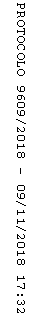 